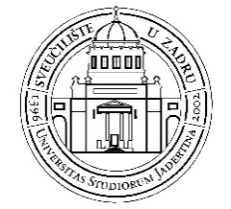 UNIVERSITY OF ZADARPostgraduate doctoral studyAPPROVAL OF THE MENTOR/CO-MENTOR FOR THE APPLICATION OF THE DOCTORAL DISSERTATION TOPIC (SYNOPSIS)The filled-out and signed form is to be delivered in printed form together with the application of the doctoral dissertation topic to the Office for Postgraduate Studies at the address University of Zadar, Office for Postgraduate Studies, Ruđera Boškovića 5, 23000 ZadarMENTOR/CO-MENTOR(S)MENTOR/CO-MENTOR(S)MENTOR/CO-MENTOR(S)MENTOR/CO-MENTOR(S)Academic/scientific title,name and surnameHome institutionE-mailMentorCo-mentor (1)Co-mentor (2)PhD STUDENTPhD STUDENTPhD STUDENTPhD STUDENTName and surnameName of the studyTITLE OF THE PROPOSED TOPICTITLE OF THE PROPOSED TOPICTITLE OF THE PROPOSED TOPICTITLE OF THE PROPOSED TOPICAPPROVAL OF THE MENTOR/CO-MENTORAPPROVAL OF THE MENTOR/CO-MENTORAPPROVAL OF THE MENTOR/CO-MENTORAPPROVAL OF THE MENTOR/CO-MENTORI give my approval for the application of the doctoral dissertation topic.                                                                                                           Mentor’s signature ____________________________                                                                                                           Co-mentor’s (1) signature ________________________Date ____________________________                                    Co-mentor’s (2) signature ________________________NOTE: The form can be filled out and signed individuallyI give my approval for the application of the doctoral dissertation topic.                                                                                                           Mentor’s signature ____________________________                                                                                                           Co-mentor’s (1) signature ________________________Date ____________________________                                    Co-mentor’s (2) signature ________________________NOTE: The form can be filled out and signed individuallyI give my approval for the application of the doctoral dissertation topic.                                                                                                           Mentor’s signature ____________________________                                                                                                           Co-mentor’s (1) signature ________________________Date ____________________________                                    Co-mentor’s (2) signature ________________________NOTE: The form can be filled out and signed individuallyI give my approval for the application of the doctoral dissertation topic.                                                                                                           Mentor’s signature ____________________________                                                                                                           Co-mentor’s (1) signature ________________________Date ____________________________                                    Co-mentor’s (2) signature ________________________NOTE: The form can be filled out and signed individually